DBHDS Jump-Start Funding Application 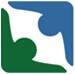 Rev 3.19.2021Contact Information Contact Information Contact Information Contact Information Contact Information Contact Information Contact Information DateDateAgency NameAgency NameAgency Mailing AddressAgency Mailing AddressAgency Contact RepresentativeAgency Contact RepresentativeContact Telephone NumberContact Telephone NumberContact Fax NumberContact Fax NumberContact Email AddressContact Email AddressCurrent Services  (submit current license and addendum with application, if applicable)Current Services  (submit current license and addendum with application, if applicable)Current Services  (submit current license and addendum with application, if applicable)Current Services  (submit current license and addendum with application, if applicable)Current Services  (submit current license and addendum with application, if applicable)Current Services  (submit current license and addendum with application, if applicable)Current Services  (submit current license and addendum with application, if applicable)Enter address of cities/counties  where services are offeredEnter address of cities/counties  where services are offeredEnter address of cities/counties  where services are offeredServices offeredServices offeredEnter the number of people currently supported by the providerEnter the number of people currently supported by the providerPlanned ServicesPlanned ServicesPlanned ServicesPlanned ServicesPlanned ServicesPlanned ServicesPlanned ServicesDescribe provider’s history in providing DD waiver services in Virginia or another stateDescribe provider’s history in providing DD waiver services in Virginia or another stateAttach organizational structure and staffing patterns. Include a description of the new service (s), including management that is connected to service, and key roles and responsibilities of staff.Attach organizational structure and staffing patterns. Include a description of the new service (s), including management that is connected to service, and key roles and responsibilities of staff.Attach organizational structure and staffing patterns. Include a description of the new service (s), including management that is connected to service, and key roles and responsibilities of staff.Attach organizational structure and staffing patterns. Include a description of the new service (s), including management that is connected to service, and key roles and responsibilities of staff.Attach organizational structure and staffing patterns. Include a description of the new service (s), including management that is connected to service, and key roles and responsibilities of staff.Attach organizational structure and staffing patterns. Include a description of the new service (s), including management that is connected to service, and key roles and responsibilities of staff.Attach organizational structure and staffing patterns. Include a description of the new service (s), including management that is connected to service, and key roles and responsibilities of staff.Indicate if funding will result in the addition of new services and/ or expanded services and the number of people who will be supported in this proposed programIndicate if funding will result in the addition of new services and/ or expanded services and the number of people who will be supported in this proposed program New service(s) option New service(s) option New service(s) option Expanded service(s) option Expanded service(s) optionIndicate if funding will result in the addition of new services and/ or expanded services and the number of people who will be supported in this proposed programIndicate if funding will result in the addition of new services and/ or expanded services and the number of people who will be supported in this proposed programNumber of additional people to be served in new service(s)Number of additional people to be served in new service(s)Number of additional people to be served in new service(s)Number of additional people to be served in expanded service(s)Number of additional people to be served in expanded service(s)Enter the additional cities/counties where services will be provided as a result of Jump-Start fundingEnter the additional cities/counties where services will be provided as a result of Jump-Start fundingEnter New Cities/CountiesEnter New Cities/CountiesEnter New Cities/CountiesEnter Service(s)Enter Service(s)Enter the additional cities/counties where services will be provided as a result of Jump-Start fundingEnter the additional cities/counties where services will be provided as a result of Jump-Start fundingEnter the additional cities/counties where services will be provided as a result of Jump-Start fundingEnter the additional cities/counties where services will be provided as a result of Jump-Start fundingEnter the additional cities/counties where services will be provided as a result of Jump-Start fundingEnter the additional cities/counties where services will be provided as a result of Jump-Start fundingEnter the additional cities/counties where services will be provided as a result of Jump-Start fundingEnter the additional cities/counties where services will be provided as a result of Jump-Start fundingProvide justification of need for new or expanded service(s) Provide justification of need for new or expanded service(s) Indicate the services you are planning to offer with Jump-Start Funding.  Funds may be requested up to the indicated amounts.(check no more than two services)Indicate the services you are planning to offer with Jump-Start Funding.  Funds may be requested up to the indicated amounts.(check no more than two services) Benefits Planning ($10,000)Community Coaching ($15,000) Community Engagement ($15,000)Community Guide ($15,000) Electronic Home-Based Services  ($10,000) Employment and Community Transportation  ($25,000) Independent Living Supports  ($25,000) In-Home Support Services  ($25,000) Peer Mentoring ($10,000) Private Duty Nursing and/or Skilled Nursing ($25,000)  Shared Living  ($10,000)Supported Living  ($25,000) Benefits Planning ($10,000)Community Coaching ($15,000) Community Engagement ($15,000)Community Guide ($15,000) Electronic Home-Based Services  ($10,000) Employment and Community Transportation  ($25,000) Independent Living Supports  ($25,000) In-Home Support Services  ($25,000) Peer Mentoring ($10,000) Private Duty Nursing and/or Skilled Nursing ($25,000)  Shared Living  ($10,000)Supported Living  ($25,000) Benefits Planning ($10,000)Community Coaching ($15,000) Community Engagement ($15,000)Community Guide ($15,000) Electronic Home-Based Services  ($10,000) Employment and Community Transportation  ($25,000) Independent Living Supports  ($25,000) In-Home Support Services  ($25,000) Peer Mentoring ($10,000) Private Duty Nursing and/or Skilled Nursing ($25,000)  Shared Living  ($10,000)Supported Living  ($25,000) Benefits Planning ($10,000)Community Coaching ($15,000) Community Engagement ($15,000)Community Guide ($15,000) Electronic Home-Based Services  ($10,000) Employment and Community Transportation  ($25,000) Independent Living Supports  ($25,000) In-Home Support Services  ($25,000) Peer Mentoring ($10,000) Private Duty Nursing and/or Skilled Nursing ($25,000)  Shared Living  ($10,000)Supported Living  ($25,000) Benefits Planning ($10,000)Community Coaching ($15,000) Community Engagement ($15,000)Community Guide ($15,000) Electronic Home-Based Services  ($10,000) Employment and Community Transportation  ($25,000) Independent Living Supports  ($25,000) In-Home Support Services  ($25,000) Peer Mentoring ($10,000) Private Duty Nursing and/or Skilled Nursing ($25,000)  Shared Living  ($10,000)Supported Living  ($25,000)Development PlanDevelopment PlanDevelopment PlanDevelopment PlanDevelopment PlanDevelopment PlanDevelopment PlanAttach a budget and the plan with a timeline for implementing the new service(s); list the sequence of activities.[Describe in the attachment a project budget showing line-by-line costs and describe how cost effectiveness is addressed.  Also, attach a plan for the new service(s) with a timeline for implementing the different aspects of this service. Please send three (3) estimates for any requested expenditure in excess of $1000. If you are unable to provide three estimates because the item/service being requested is specialized, please provide justification for committee review. You may be asked to produce estimates for any requested expenditures by the review committee.]Attach a budget and the plan with a timeline for implementing the new service(s); list the sequence of activities.[Describe in the attachment a project budget showing line-by-line costs and describe how cost effectiveness is addressed.  Also, attach a plan for the new service(s) with a timeline for implementing the different aspects of this service. Please send three (3) estimates for any requested expenditure in excess of $1000. If you are unable to provide three estimates because the item/service being requested is specialized, please provide justification for committee review. You may be asked to produce estimates for any requested expenditures by the review committee.]Attach a budget and the plan with a timeline for implementing the new service(s); list the sequence of activities.[Describe in the attachment a project budget showing line-by-line costs and describe how cost effectiveness is addressed.  Also, attach a plan for the new service(s) with a timeline for implementing the different aspects of this service. Please send three (3) estimates for any requested expenditure in excess of $1000. If you are unable to provide three estimates because the item/service being requested is specialized, please provide justification for committee review. You may be asked to produce estimates for any requested expenditures by the review committee.]Attach a budget and the plan with a timeline for implementing the new service(s); list the sequence of activities.[Describe in the attachment a project budget showing line-by-line costs and describe how cost effectiveness is addressed.  Also, attach a plan for the new service(s) with a timeline for implementing the different aspects of this service. Please send three (3) estimates for any requested expenditure in excess of $1000. If you are unable to provide three estimates because the item/service being requested is specialized, please provide justification for committee review. You may be asked to produce estimates for any requested expenditures by the review committee.]Attach a budget and the plan with a timeline for implementing the new service(s); list the sequence of activities.[Describe in the attachment a project budget showing line-by-line costs and describe how cost effectiveness is addressed.  Also, attach a plan for the new service(s) with a timeline for implementing the different aspects of this service. Please send three (3) estimates for any requested expenditure in excess of $1000. If you are unable to provide three estimates because the item/service being requested is specialized, please provide justification for committee review. You may be asked to produce estimates for any requested expenditures by the review committee.]Attach a budget and the plan with a timeline for implementing the new service(s); list the sequence of activities.[Describe in the attachment a project budget showing line-by-line costs and describe how cost effectiveness is addressed.  Also, attach a plan for the new service(s) with a timeline for implementing the different aspects of this service. Please send three (3) estimates for any requested expenditure in excess of $1000. If you are unable to provide three estimates because the item/service being requested is specialized, please provide justification for committee review. You may be asked to produce estimates for any requested expenditures by the review committee.]Attach a budget and the plan with a timeline for implementing the new service(s); list the sequence of activities.[Describe in the attachment a project budget showing line-by-line costs and describe how cost effectiveness is addressed.  Also, attach a plan for the new service(s) with a timeline for implementing the different aspects of this service. Please send three (3) estimates for any requested expenditure in excess of $1000. If you are unable to provide three estimates because the item/service being requested is specialized, please provide justification for committee review. You may be asked to produce estimates for any requested expenditures by the review committee.]Describe how the individuals identified will benefit from these changes.Describe how the individuals identified will benefit from these changes.Funding RequestFunding RequestFunding RequestFunding RequestFunding RequestFunding RequestFunding RequestCategory DescriptionDescriptionDescriptionServiceServiceTotal for this requestStatement of SustainabilityStatement of SustainabilityStatement of SustainabilityStatement of SustainabilityStatement of SustainabilityStatement of SustainabilityStatement of SustainabilityDescribe how the provider will sustain service provision beyond receipt of Jump-Start funding.Describe how the provider will sustain service provision beyond receipt of Jump-Start funding.Describe how the provider will sustain service provision beyond receipt of Jump-Start funding.Describe how the provider will sustain service provision beyond receipt of Jump-Start funding.Describe how the provider will sustain service provision beyond receipt of Jump-Start funding.Describe how the provider will sustain service provision beyond receipt of Jump-Start funding.Describe how the provider will sustain service provision beyond receipt of Jump-Start funding.SignaturesSignaturesSignaturesSignaturesSignaturesSignaturesSignaturesProvider agrees to participate in a DBHDS program review upon request: Yes  NoProvider agrees to share program accomplishments upon request for two years from approval date: Yes  NoThis application is submitted for consideration by: Agency’s  Name:___________________________________________________       _____________________________      _________________________Print name /Title                           Signature                                                     Date signedReceived by:_______________________       _____________________________       _________________________DBHDS representative                  Signature                                                     Date signed/receivedSubmit the completed application, copy of license, Jump-Start Acknowledgement & Assignment of Award form(s) (must be received before funds are distributed; minimum of three individuals), and program budget by secure email to: jumpstart@dbhds.virginia.govProvider agrees to participate in a DBHDS program review upon request: Yes  NoProvider agrees to share program accomplishments upon request for two years from approval date: Yes  NoThis application is submitted for consideration by: Agency’s  Name:___________________________________________________       _____________________________      _________________________Print name /Title                           Signature                                                     Date signedReceived by:_______________________       _____________________________       _________________________DBHDS representative                  Signature                                                     Date signed/receivedSubmit the completed application, copy of license, Jump-Start Acknowledgement & Assignment of Award form(s) (must be received before funds are distributed; minimum of three individuals), and program budget by secure email to: jumpstart@dbhds.virginia.govProvider agrees to participate in a DBHDS program review upon request: Yes  NoProvider agrees to share program accomplishments upon request for two years from approval date: Yes  NoThis application is submitted for consideration by: Agency’s  Name:___________________________________________________       _____________________________      _________________________Print name /Title                           Signature                                                     Date signedReceived by:_______________________       _____________________________       _________________________DBHDS representative                  Signature                                                     Date signed/receivedSubmit the completed application, copy of license, Jump-Start Acknowledgement & Assignment of Award form(s) (must be received before funds are distributed; minimum of three individuals), and program budget by secure email to: jumpstart@dbhds.virginia.govProvider agrees to participate in a DBHDS program review upon request: Yes  NoProvider agrees to share program accomplishments upon request for two years from approval date: Yes  NoThis application is submitted for consideration by: Agency’s  Name:___________________________________________________       _____________________________      _________________________Print name /Title                           Signature                                                     Date signedReceived by:_______________________       _____________________________       _________________________DBHDS representative                  Signature                                                     Date signed/receivedSubmit the completed application, copy of license, Jump-Start Acknowledgement & Assignment of Award form(s) (must be received before funds are distributed; minimum of three individuals), and program budget by secure email to: jumpstart@dbhds.virginia.govProvider agrees to participate in a DBHDS program review upon request: Yes  NoProvider agrees to share program accomplishments upon request for two years from approval date: Yes  NoThis application is submitted for consideration by: Agency’s  Name:___________________________________________________       _____________________________      _________________________Print name /Title                           Signature                                                     Date signedReceived by:_______________________       _____________________________       _________________________DBHDS representative                  Signature                                                     Date signed/receivedSubmit the completed application, copy of license, Jump-Start Acknowledgement & Assignment of Award form(s) (must be received before funds are distributed; minimum of three individuals), and program budget by secure email to: jumpstart@dbhds.virginia.govProvider agrees to participate in a DBHDS program review upon request: Yes  NoProvider agrees to share program accomplishments upon request for two years from approval date: Yes  NoThis application is submitted for consideration by: Agency’s  Name:___________________________________________________       _____________________________      _________________________Print name /Title                           Signature                                                     Date signedReceived by:_______________________       _____________________________       _________________________DBHDS representative                  Signature                                                     Date signed/receivedSubmit the completed application, copy of license, Jump-Start Acknowledgement & Assignment of Award form(s) (must be received before funds are distributed; minimum of three individuals), and program budget by secure email to: jumpstart@dbhds.virginia.govProvider agrees to participate in a DBHDS program review upon request: Yes  NoProvider agrees to share program accomplishments upon request for two years from approval date: Yes  NoThis application is submitted for consideration by: Agency’s  Name:___________________________________________________       _____________________________      _________________________Print name /Title                           Signature                                                     Date signedReceived by:_______________________       _____________________________       _________________________DBHDS representative                  Signature                                                     Date signed/receivedSubmit the completed application, copy of license, Jump-Start Acknowledgement & Assignment of Award form(s) (must be received before funds are distributed; minimum of three individuals), and program budget by secure email to: jumpstart@dbhds.virginia.gov